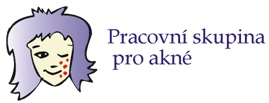 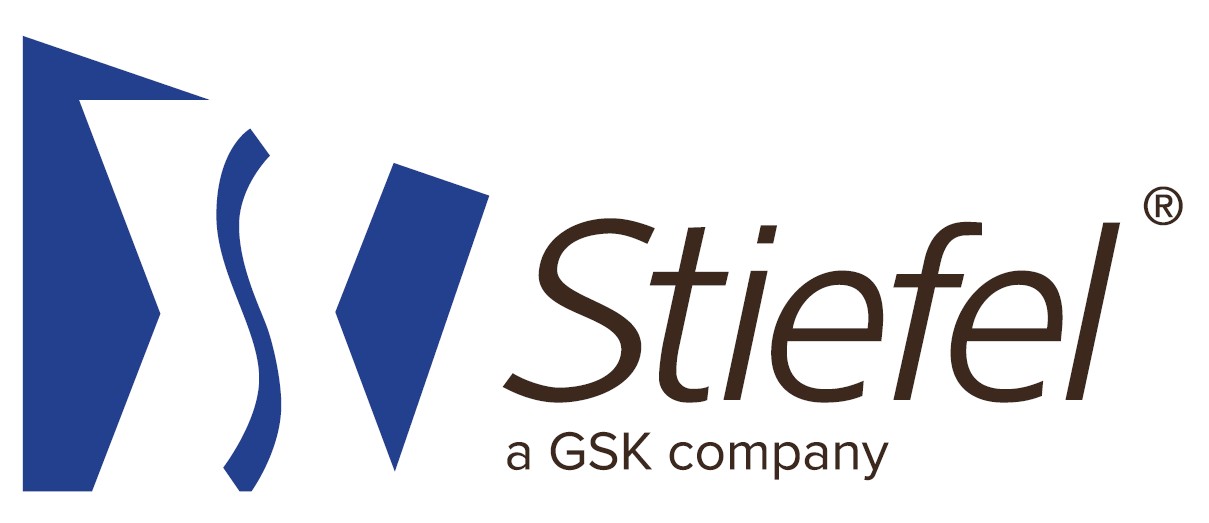 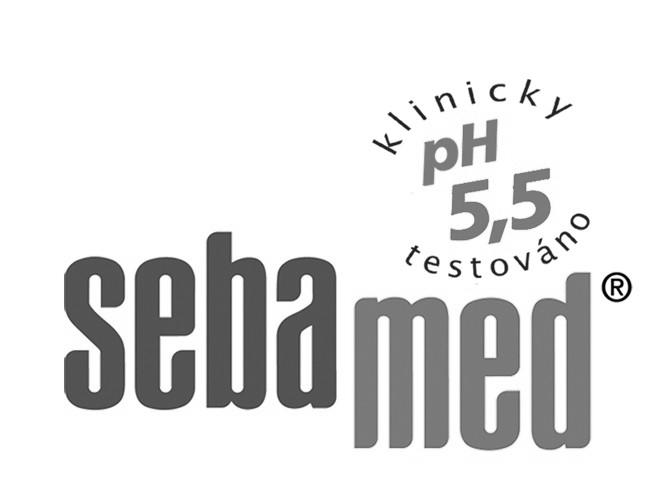 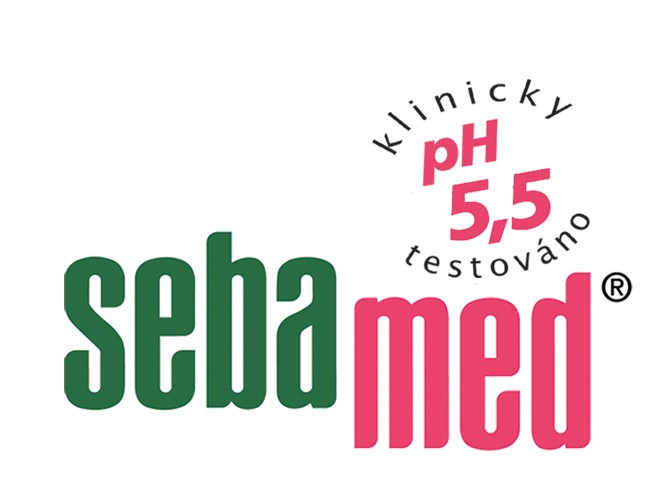 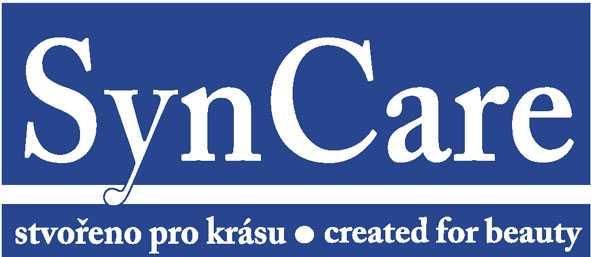 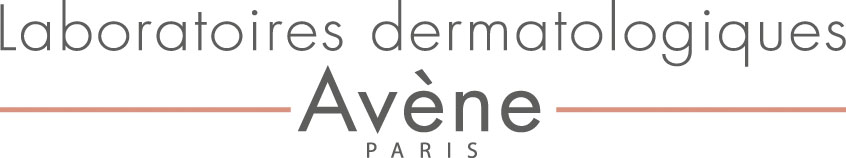 7. konference akné a obličejových dermatóz pořádanáPracovní skupinou pro akné ČDS ČLS JEP1. 11. 2013 PRAHA9.00–10.00	Prezence účastníků10.00–10.10	Úvod10.10–10.20	Zahájení konferenceProf. MUDr. Petr Arenberger, DrSc., MBA a Doc. MUDr. Jarmila Rulcová, CSc.10.20–10.40	Prof. MUDr. Pavel Brychta, CSc., a kolektiv: Mgr. Jelínková, MUDr. Hokynková, as. MUDr. Švestková, Ph.D.	Chirurgická léčba kůže obličeje a hlavy v naší praxi10.40–11.00	Prof. MUDr. Jaromír Astl, CSc.Onemocnění nosu a dutiny ústní z pohledu ORL ve vztahu ke kožním nemocem11.00–11.20	JUDr. Jan MachNový občanský zákoník a zdravotnictví. Možné důsledky poskytování zdravotních služeb mimo zdravotnická zařízení11.20–11.40	Přestávka11.40–12.00	Prof. MUDr. Petr Arenberger, DrSc., MBA	Rosai-Dorfanova nemoc – kazuistika12.00–12.20	Doc. MUDr. Jarmila Rulcová, CSc.Pseudolymfoma faciei12.20–13.30	Polední pauza (v závěru polední pauzy slosování anketních lístků)13.30–13.45	Prim. MUDr. Hana Zelenková, Ph.D.	Vaskulitídy oblasti obličaja ako diagnostický problém  13.45–14.00	MUDr. Zuzana Nevoralová, Ph.D.	Kazuistiky obličejových dermatóz  14.00–14.10	Prim. MUDr. David Stuchlík	Mykotické infekce hlavy  14.10–14.20	MUDr. Martina Bienová, Ph.D.	vítěz soutěže kazuistik za Čechy a Moravu - SAPHO syndrom – kazuistika  14.20–14.30	Dermatologické aktuality14.30–15.35	FIREMNÍ SYMPOZIA14.30–14.50	Firemní sympozium firmy GlaxoSmithKline -  MUDr. Nina Benáková  	Co nového u akné dospělých žen14.50–15.05	Firemní sympozium firmy Pierre Fabre - MUDr. Zuzana Nevoralová, Ph.D. Kvalita života u pacientů se závažnou akné před a po léčbě perorálním izotretinoinem15.05–15.20	Firemní sympozium firmy Syncare - Dr. Petr Svoboda	Farmakologie AHA peelingu15.20–15.35	Firemní sympozium  firmy Mark Distri - Ing. Jan Mužák	Nové trendy v péči o pokožku – výběr z novinek15.35–16.00		 Zhodnocení a závěr konference, předání potvrzení o účastiDalší ročník odborné konference Pracovní skupiny pro akné se uskuteční v Brně v hotelu Holiday Inn dne 7. 11. 2014Organizační zajištění vzdělávací akce:T.E.O.Consulting, s.r.o., Peškova 510, 403 31 Ústí nad Labem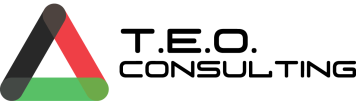 www.teoconsulting.cz